Con l’Europa investiamo nel vostro futuroProt. 4816/P11						Modugno, 3-7-2012 Spett.le EURO COMEX VIAGGI E TURISMO, Via Camillo Rosalba, 42/E, 70122 BariSpett.le SAROS VIAGGI, Via Rosa Brunetti, 23, 70024 Gravina In Puglia (BA)Spett.le. CARELLA VIAGGI, Via San Rocco, 57, 70010 Valenzano(BA)Spett.le TOPPUTO VIAGGI, Corso Musacchio, 2. 70024 Gravina di Puglia (BA)Spett.le LOSURDO VIAGGI SRL, Via Aldo Moro, 59 70018 Rutigliano (BA)Spett.le I VIAGGI DI LITTA, Viale dei Caduti, 70020 TORITTO (BA)Spett.le EURO MASTER S.r.l., C.so Cavour, 148, 70121 BARICircolare straordinaria POR Bando 6693 – 18/04/2012 (FSE)Programma Operativo Nazionale Annualità 2012 "Competenze per lo sviluppo" 2007/2013CON L’EUROPA INVESTIAMO NEL VOSTRO FUTURO - Obiettivo C Azione 1                                                                    				All’alboAl sito WEBAl fascicolo progetti PON-POROGGETTO: Avviso di Gara di Appalto a procedura ristretta per la realizzazione di uno stage in Francia (Obiettivo C - Azione 1) dal titolo: “Ensemble dans la diversité”IL DIRIGENTE SCOLASTICOVisto il Programma Operativo Nazionale Annualità 2011-2012 "Competenze per lo sviluppo" 2007/2013, CON L’EUROPA INVESTIAMO NEL VOSTRO FUTURO, Obiettivo C Azione 1;Visto il Programma Operativo Regionale” IT051PO007 FSE Puglia- Attuazione POR Regioni OB. Convergenza- II^ procedura straordinariaVista la nota  del MIUR- Dipartimento per  Generale per gli Affari Internazionali dell’Istruzione Scolastica Uff. IV- prot. n. AOODGAI/10309 del 26/06/2012 con la quale viene  comunicata a questa Istituzione Scolastica l’autorizzazione ad attuare, nell’anno scolastico 2011/2012 il suddetto progetto Anno II Procedura straordinaria, con il seguente titolo: “Ensemble dans la diversité”Viste le Linee Guida e Norme per la realizzazione degli Interventi “Edizione ;Visto il Regolamento  CE N. 11828/2006, relativo alle azioni informative e pubblicitarie sugli interventi;Vista la delibera del Collegio dei docenti n. 4 del 23/05/2012CONSIDERATA la necessità di reperire aziende (Tour Operators e agenzie viaggi) per l’attuazione dell’Obiettivo C Azione  oggetto;INDICE AVVISO DI GARA DI APPALTO A PROCEDURA RISTRETTAIl presente Avviso disciplina le modalità di partecipazione alla Procedura ristretta, D.Lgs. 163/2006, per la realizzazione di uno  stage in Francia  (Obiettivo C- Azione 1) dal titolo:  “Ensemble dans la diversité”; C-1-FSE02_POR_PUGLIA-2012-238Le offerte dovranno interessare i seguenti punti:servizi di formazione all’esteroservizi di vitto e alloggioservizi di viaggioservizi di escursioni, visite guidate e lettura del territorio.DESTINAZIONE: PARIGIPERIODO: dal 7 settembre 2012 al 28  settembre  2012 ( 21notti e 22 giorni)Corsisti: 15 - Docenti accompagnatori: 2NUMERO ORE: 60 di attività formativa di stage a Parigi presso Scuola di formazione.SCUOLA DI LINGUE: Paris Langue, rue Cabanis, Paris XIVCiò premesso, si selezionano ENTI E IMPRESE per la realizzazione del progetto sopraelencato, chiedendo il preventivo per la fornitura di un “pacchetto” relativo all’organizzazione ed allo svolgimento di un viaggio di studio all’estero avente le caratteristiche di seguito specificate: A - FORMAZIONE E CERTIFICAZIONE60 ore di formazione da realizzarsi in  tre settimane tenute da insegnanti qualificati esperti di madrelingua F.L.E..5 lezioni giornaliere da 60 minuti, da realizzarsi nelle ore antimeridiane ad esclusione dei week end.La scuola dovrà fornire strutture, personale e  materiale didattico utile.Alla fine del corso di studio, la scuola dovrà rilasciare ad ogni studente una attestazione comprovante la partecipazione al corso di francese e riportante il livello ed i risultati conseguiti.L’attività di formazione deve prevedere obbligatoriamente la preparazione all’esame conclusivo di livello B1 per il conseguimento della certificazione delle competenze linguistiche secondo il Framework europeo delle lingue.La  sede di formazione dovrà garantire la disponibilità di una postazione con connettività Internet per l’attività connesse all’uso della piattaforma dei PON.Inscrizione e tassa d’esame DELF presso l’ente certificatore Alliance française di Bari.B - SERVIZI DI VIAGGIO Volo A/R per 15 studenti e due accompagnatori, con partenza dall’aeroporto di Bari e arrivo all’aeroporto di Parigi con eventuale scalo intermedio a Roma o Milano. Tasse aeroportuali nazionali e internazionali incluse. 1 Bagaglio aggiuntivo da  per 15 studenti e due accompagnatori – due bagagli supplementari da  al ritorno per i due accompagnatori.Trasferimento dall’aeroporto alla sede di pernottamento A/R con pullman privato.Trasferimenti A/R per e dalle località esterne a Parigi oggetto di attività di lettura del territorio.C - ASSICURAZIONIPolizze assicurative contro:annullamento viaggio per gli alunni e i tutors accompagnatorismarrimento e/o perdita bagaglio per gli alunni e i tutors accompagnatoriinfortuni/ medico per gli alunni e i tutors accompagnatoriresponsabilità civile per gli alunni e i tutors accompagnatoriD – ESCURSIONI, TEMPO LIBERO E LETTURA DEL TERRITORIOdue escursioni per l’intera giornata a settimana durante i Weekend presso luoghi di sicuro interesse storico, culturale e turistico. Tra le escursioni devono essere previste:Un weekend:Sabato: Castelli della Loira (Chenonceau,  Clos-Lucé) - ingresso e visita in almeno un castello.Un  weekend:Sabato : Versailles ( ingresso e visita con guida del palazzo e dei giardini)Domenica :  Disneyland Paris.Tutti i costi relativi alle escursioni e alle visite guidate (mezzi di trasporto, ingressi e guide ove previste)  devono essere inclusi nel prezzo dell’offerta.Attività di lettura del territorio:Parigi dalla Senna in bateau-moucheParigi dall’alto:  (ultimo piano) e le Gargouilles di Notre DameLe Musée du  Louvre (visita guidata);Le Musée d’Orsay (visita guidata); des SciencesLe  Centre Pompidou e museo (visita guidata) con biglietto d’ingresso all’esposizione ‘Gerhard Richter’Passeggiate guidate nei seguenti quartieri : Quartier latin / Montmartre / Marais / OpéraDue pomeriggi al cinemaSerata speciale giovani (concerto o spettacolo)Tutti i costi relativi alle guide e agli ingressi ai musei devono essere inclusi nel prezzo dell’offerta..E - MEZZI PUBBLICIAbbonamento ai mezzi pubblici per 3 settimane per 15 alunni e due accompagnatori. Zone 1-2.Almeno n. 2 trasferimenti serali in taxi verso i rispettivi alloggi per tutti i componenti del gruppo.F - ALLOGGIOSistemazione presso  una  residenza  universitaria oppure  hôtel o apparthôtel 3 stelle purché ubicati nell’area metropolitana di Parigi, preferibilmente in uno dei seguenti quartieri: Quartier Latin, Montparnasse, Marais, Bastille-République, Chatelet-les Halles, Saint Germain-des-Près.Camere singole con servizi privati per i docenti accompagnatori e camere doppie/max triple con servizi privati per gli studenti.Qualora la sistemazione alberghiera non coincidesse con la sede di formazione, dovrà essere garantita la vicinanza ai mezzi di trasporto.G - VITTOTrattamento di pensione completa comprensivo di:Colazione presso la struttura del pernottamento;Pranzo completo del valore di almeno 13 euro comprensivo di bevanda presso la sede centro di formazione o in un ristorante o self-service in prossimità della scuola (max 10 minuti a piedi) nelle giornate di lezione, in tutte le giornate non caratterizzate da attività didattica, eventualmente nelle località oggetto di escursione e nelle giornate di arrivo e di partenza.Pausa-caffè: snack e bevande a metà mattina nelle giornate di lezioneCena completa del valore di almeno 13 euro comprensiva di bevanda a scelta in un ristorante o self-service in prossimità della sede di pernottamento (max 10 minuti a piedi). CARATTERISTICHE E IMPORTO L’importo è pari a € 47.300,00 (quarantasettemilatrecento) max IVA inclusa di cui € 42.500,00 (quarantaduemilacinquecento) per le spese di viaggio, vitto, alloggio, attività lettura territorio, tickets, guide, assicurazioni, € 4.800,00 (quattromilaottocento) max IVA inclusa per le lezioni (n. 60 ore) che verranno impartite agli allievi . In caso di defezione, prima della partenza, di qualche allievo e di impossibilità di sostituirlo, saranno decurtate le spese relative al viaggio, al soggiorno e alla certificazione. L’importo  è soggetto solo a ribasso. Non sono ammesse offerte in aumento o condizionate. L’offerta deve: Prevedere come istituzione scolastica esclusivamente quella indicata in premessa con la quale l’agenzia aggiudicataria dovrà rapportarsi per tutte le questioni (di natura finanziaria, organizzativa e didattica) inerenti la realizzazione del progetto;Indicare il prezzo pro-capite, IVA inclusa;Avere una durata di minimo 60 (sessanta) ore di lezione; Specificare tutte le attività di lettura del territorio, culturali, ricreative, escursioni ecc.; sarà considerata positivamente ai fini della valutazione la calendarizzazione giornaliera delle suddette attività;Contenere una descrizione dettagliata dell’organizzazione del viaggio di studio all’estero (organizzazione del trasporto-trasferimento, soggiorno);Specificare le strutture utilizzate (denominazione, luogo, n. telefonici) ed eventuali attività di animazione, visite guidate, partecipazione ad eventi ecc.; Garantire la copertura assicurativa contro gli infortuni, assistenza sanitaria e danni contro terzi per tutti i componenti durante l'intero durata del viaggio-soggiorno. DISTINTA COSTI PER LA PROPOSTA ECONOMICACONDIZIONI Le ditte interessate alla presentazione di offerte dovranno comprovare il possesso del seguente requisito, pena l’esclusione : Iscrizione alla C.C.I.A.A. in cui sia esplicitato chiaramente il possesso delle licenze per lo svolgimento di attività di Agenzia /Tour operator;TERMINI E MODALITÀ DI PRESENTAZIONE DELLE OFFERTETutte le candidature da predisporre e da presentare nel rispetto delle modalità di seguito indicate dovranno pervenire entro le ore 12,00 (dodici) del 13 luglio 2012. Il plico, contenente l’offerta e la documentazione richiesta, pena l’esclusione dalla procedura, dovrà pervenire entro il termine di ricezione, a mezzo raccomandata A/R oppure consegnato a mano, presso la segreteria dell’IISS “Tommaso Fiore“ al seguente indirizzo: via P. M. Annibale di Francia, Modugno. Farà fede il timbro a data apposto dal competente Ufficio Protocollo dell’Istituto. Non farà fede il timbro postale.Il plico chiuso, controfirmato sui lembi di chiusura, dovrà riportare l’indicazione della ragione sociale del mittente e l’oggetto della gara “C1 Interventi formativi per lo sviluppo delle competenze chiave – comunicazione nelle lingue straniere – ENSEMBLE DANS LA DIVERSITE”L'offerta, una volta presentata, non potrà essere ritirata, né modificata o sostituita con altre. L'aggiudicazione avrà luogo anche in presenza di una sola offerta, purché valida. Ad avvenuta aggiudicazione con la ditta risultata aggiudicataria, si procedèrà alla stipula del relativo contratto, mediante scrittura privata. Questo Istituto procederà al pagamento, previa presentazione di regolare fattura, entro 15 giorni dall’accreditamento all’Istituto del finanziamento da parte del M.I.U.R.A parità di punteggio, sarà considerato in modo prioritario l‘offerta economica più vantaggiosa in subordine la collaborazione pregressa con l’istituto.Sulla fattura dovrà essere riportata la dicitura: Offerta Progetto PON C 1- Ensemble dans la diversité. L’azienda aggiudicataria dovrà inoltre indicare il numero di c/c comprensivo del codice IBAN. CRITERI DI AGGIUDICAZIONE La gara sarà aggiudicata secondo le norme di contabilità di Stato e con l'osservanza di quanto previsto dal regolamento di contabilità scolastica decreto n.44/2001, all'offerta economicamente e qualitativamente più vantaggiosa, ai sensi dell’art. 83 del Decreto Legislativo 12 aprile 2006, n. 163 attraverso l’attribuzione di un punteggio massimo di 40 punti. Le offerte presentate dalle ditte concorrenti saranno sottoposte all’esame di una apposita Commissione di Valutazione, che assegnerà il punteggio con le seguenti modalità: 						 A parità di punteggio sarà considerata in modo prioritario l‘offerta economica più vantaggiosa e precedenti positive collaborazioni con l’Istituto.INFORMATIVA AI SENSI DEL D. LGS 196/03L’Istituzione Scolastica informa che i dati forniti dai concorrenti per le finalità connesse alla gara e per l’eventuale successiva stipula del contratto, saranno trattati dall’ente appaltante in conformità alle disposizioni del D.Lgs. 196/03 e saranno comunicati a terzi solo per motivi inerenti la stipula e la gestione del contratto. Le Ditte concorrenti e gli interessati hanno facoltà di esercitare i diritti previsti dall’art. 7 del D.Lgs. 196/03.SCHEMA DI CAPITOLATO D’ONERI TRA LE ISTITUZIONI SCOLASTICHE E LE AGENZIE DI VIAGGI1. L'Agenzia di Viaggi (di seguito denominata ADV) si impegna a rispettarne le indicazioni delle CC.MM. n. 291 del 14/10/1992 e n.623 del 2/10/1996, fornendo, su richiesta dell'Istituzione Scolastica (di seguito denominata IS), tutte le certificazioni richieste nelle circolari stesse, in particolare quelle di cui all'art. 9, commi 7 e 10 della C. M. n. 291/92, anche mediante autocertificazione del rappresentante legale dell'ADV; 2. La validità dei preventivi sarà riferita alla data prevista dell'effettuazione del viaggio, salvo variazioni dei costi documentabili e non imputabili all’ADV. Si richiama al riguardo l'art. 11 D. L.vo del 17/3/1995 n. 111;3. In calce ad ogni preventivo l'ADV fornirà, su richiesta dell' IS, tutte le indicazioni riguardo ad altri servizi quali, ad esempio, ingressi a musei, gallerie, mostre, ecc., che richiedono il pagamento in loco. I suddetti servizi dovranno essere necessariamente richiesti al momento della prenotazione del viaggio ed i relativi importi saranno inclusi nella quota di partecipazione. Lo stesso varrà per i servizi di guide. 4. L'affidamento dell'organizzazione del viaggio, da parte dell'IS, dovrà avvenire con una lettera d'impegno dell’IS stessa e dovrà essere stipulato un contratto con l'ADV, contenente tutti gli elementi relativi al viaggio, come previsto dal D.L.vo del 17 /3/1995 n.111 di attuazione della Direttiva 314/90/CEE ed in coerenza con le norme dettate dal D.l. n. 44 dell’11 febbraio 2001 concernente le "Istruzioni generali sulla gestione amministrativo-contabile delle istituzioni scolastiche". Detto contratto dovrà essere firmato sia dall'ADV che dall' lS nelle persone legalmente autorizzate. Soltanto la regolare stipula del contratto consente all'IS di poter accedere al "Fondo nazionale di garanzia", per i casi di cui all'art. 1 e secondo le procedure di cui all'art.5, del Regolamento n.349 del 23 luglio 1999, recante norme per la gestione ed il funzionamento del Fondo nazionale di garanzia per i consumatore di pacchetto turistico. 5. Le quote di partecipazione saranno stabilite in relazione ad un numero di persone paganti ed alla capienza dei mezzi di trasporto. In caso di difformità tra il numero di tali persone ed il numero di persone partecipanti comunicato dall'IS, il costo sarà ricalcolato ed indicato all'IS medesima; 6. La sistemazione in camere singole per i docenti ed a più letti per gli studenti; la sistemazione del gruppo avverrà in una stessa zona di un quartiere di Parigi.7. In relazione ai servizi di pensione completa dovrà essere indicato dove i pasti saranno serviti.8. Le escursioni e le visite potranno essere effettuati con qualsiasi mezzo idoneo di trasporto. La comunicazione dell'entità dei posti, richiesti ed assegnati da parte dei Vettori, dovrà essere fornita all'IS dall'ADV (anche in copia) all'atto della conferma dei,servizi previsti per il relativo viaggio; 9. Ove siano utilizzati autobus, gli stessi saranno a disposizione per tutti gli spostamenti del gruppo, inerenti all'itinerario precedentemente stabilito10. L'ADV rilascerà all'IS, prima della partenza, i documenti relativi al viaggio (voucher, titoli di trasporto).Sui voucher saranno indicati: il nome dell'IS, l'entità del gruppo, i servizi prenotati ed il fornitore relativi al viaggio. L'IS, nella persona del responsabile accompagnatore, avrà cura di rilevare l'esatto numero dei partecipanti, nonché l'utilizzo dei servizi previsti, con apposita dichiarazione sottoscritta sui relativi documenti di viaggio (voucher, titoli di trasporto). Tali adempimenti consentiranno all'IS di poter, eventualmente, ottenere il rimborso, qualora il numero dei partecipanti sia stato oggetto di variazioni in meno oppure non tutti i servizi siano stati utilizzati per causa di forza maggiore. L'IS dovrà, al rientro in sede della comitiva e, comunque, entro e non oltre cinque giorni, informare l'ADV delle eventuali variazioni relative al numero dei partecipanti, nonché dei servizi di cui non si è usufruito. Per quanto non specificatamente richiamato nel presente documento, si rinvia alla normativa vigente in materia, già menzionata, con particolare riferimento al decreto legislativo del 17-3-95, n.111, relativo all' "Attuazione della direttiva n.314/90/CEE concernente i viaggi, le vacanze ed i circuiti "tutto compreso". 										Il Dirigente Scolastico									        Prof. Eugenio Scardaccione							_______________________________________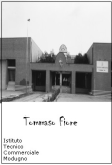 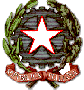           ISTITUTO D’ISTRUZIONE  SUPERIORE  STATALE“TOMMASO   FIORE”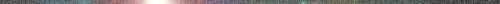 Sede Centrale: Via Padre A. M. di Francia, 4 - 70026 Modugno  Tel  080/5325532 - Fax 080/5368685 Sito web: www.iissfiore.gov.it   -  Email: itcfiore@postemailcertificata.it   bais02900g@istruzione.itDirigente scolastico: mareug@libero.it  eugenio.scardaccione@istruzione.itSede associata: Via Roma, 6 – 70025 Grumo Appula Tel./Fax 080/622141 Email: itcgrumo@tiscalinet.itCodice Fiscale 93005290726 –Codice Ministeriale: BAIS02900G  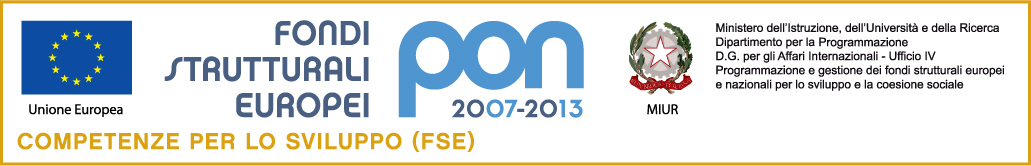 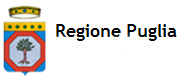 ATTIVITA’ PREZZO PRO CAPITE CON IVANUMERO UTENTI PREZZO TOTALE CON IVAInsegnamentoX 15CertificazioneX 15Alloggio alunni e accompagnatori, mezzi pubblici, lettura del territorio e visite guidate a luoghi di interesse storico, artistico e turistico, pasti, viaggio, tickets e guide, assicurazione.X 17Accettazione del programma/calendario delle attività proposto dall’Istituto.   pt   7Corrispondenza della fornitura dell’attività e dei servizi proposti con le richieste formulate da questa istituzione.Max pt 10Qualità delle strutture utilizzate.Max pt.10 Documentata esperienza del proponente l’offerta, maturata negli ultimi tre anni quale operatore viaggi d’istruzione in Italia e all’estero per studenti delle Istituzioni Scolastiche Statali (1 pt. per ogni anno).Max pt. 3 Qualità del programma formativo rispetto agli obiettivi di approfondimento del progetto e delle competenze trasversali (visite guidate, mete delle escursioni, mostre e partecipazione ad eventi culturali).Max pt.10 